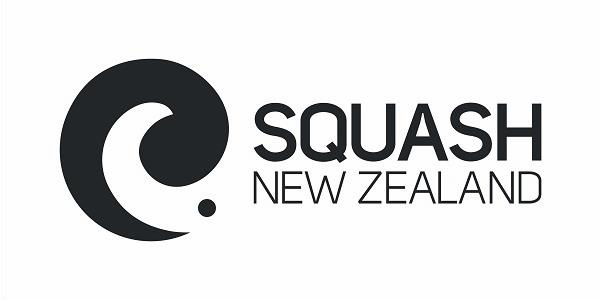 Summary of Requirements to achieve WSO Level 2 Referee(replaces District Referee)Pre-requisitesHave natural or corrected 20-20 vision and good hearingSign and abide by the Squash New Zealand Code of Ethics for RefereesTheory Requirements (required before practical appraisals can begin)Achieve up to WSO level 2 Module completionOn completion of the WSO Level 2 theory modules, complete the “District Referee (WSO Level 2) Expression of Interest” form found on the Squash NZ website under Referee Pathway, and submit this form to Squash NZPractical Requirements – Activity and Appraisal (when the above has been completed)First appraisal will be on Marking on a match between B Grade men or higherAt the time of the Marking appraisal, answer 20 rules questions (100% required)Marking appraisal and rules questions must be passed before further appraisalActivity record of 20 matches (any level) annually but must include at least 5 on Men’s B Grade or higher per yearAt least 2 valid match appraisals as Referee (on B grade players or higher)Appraisals from at least 2 different appraisersAt least one passing appraisal on a Regular match at Men’s B1 Grade or higherPasses must exceed Not-to-Standard appraisals in numberInvalid appraisals will be combined to make ‘Pass’ or ‘Not to Standard’ resultsAt least 9 of the 14 competencies must be ticked with competencies 1 to 5 being required in the 9, plus any 4 others in the current 2 year cycleThe error rate over all appraisals, including invalid appraisals, is not more than 15% Ongoing ActivityOfficials must meet the on-going requirements of WSO Level 2, see the WSO website Resources section.Relevant documents should be uploaded to an individual’s WSO profile sectionWSO Level 2 Information summary can be found here:WSO-H014 Level 2 Information Summary (worldsquashofficiating.com)